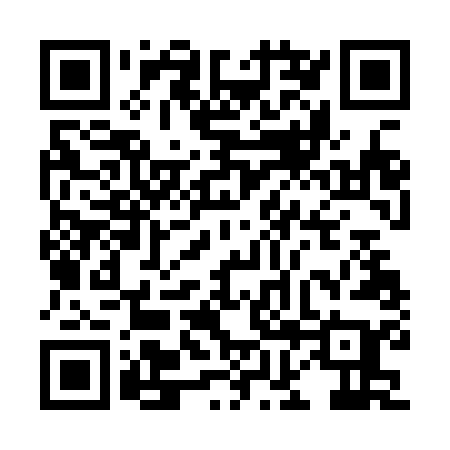 Ramadan times for Marbella, SpainMon 11 Mar 2024 - Wed 10 Apr 2024High Latitude Method: Angle Based RulePrayer Calculation Method: Muslim World LeagueAsar Calculation Method: HanafiPrayer times provided by https://www.salahtimes.comDateDayFajrSuhurSunriseDhuhrAsrIftarMaghribIsha11Mon6:106:107:361:295:407:247:248:4412Tue6:096:097:341:295:417:257:258:4513Wed6:076:077:331:295:427:257:258:4614Thu6:066:067:311:295:427:267:268:4715Fri6:046:047:301:285:437:277:278:4816Sat6:036:037:281:285:447:287:288:4917Sun6:016:017:271:285:447:297:298:5018Mon5:595:597:261:275:457:307:308:5119Tue5:585:587:241:275:467:317:318:5220Wed5:565:567:231:275:467:327:328:5321Thu5:555:557:211:275:477:337:338:5422Fri5:535:537:201:265:477:337:338:5523Sat5:525:527:181:265:487:347:348:5624Sun5:505:507:171:265:497:357:358:5725Mon5:485:487:151:255:497:367:368:5826Tue5:475:477:141:255:507:377:378:5927Wed5:455:457:121:255:507:387:389:0028Thu5:445:447:111:245:517:397:399:0129Fri5:425:427:091:245:527:397:399:0230Sat5:405:407:081:245:527:407:409:0331Sun6:396:398:072:246:538:418:4110:041Mon6:376:378:052:236:538:428:4210:052Tue6:356:358:042:236:548:438:4310:063Wed6:346:348:022:236:548:448:4410:074Thu6:326:328:012:226:558:458:4510:085Fri6:316:317:592:226:558:458:4510:096Sat6:296:297:582:226:568:468:4610:107Sun6:276:277:562:226:568:478:4710:118Mon6:266:267:552:216:578:488:4810:129Tue6:246:247:542:216:578:498:4910:1310Wed6:226:227:522:216:588:508:5010:14